Case Study: [org unit]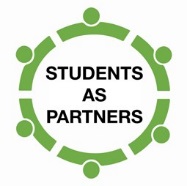   	Title of Case Study (<20words)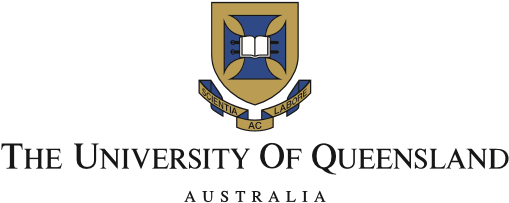 